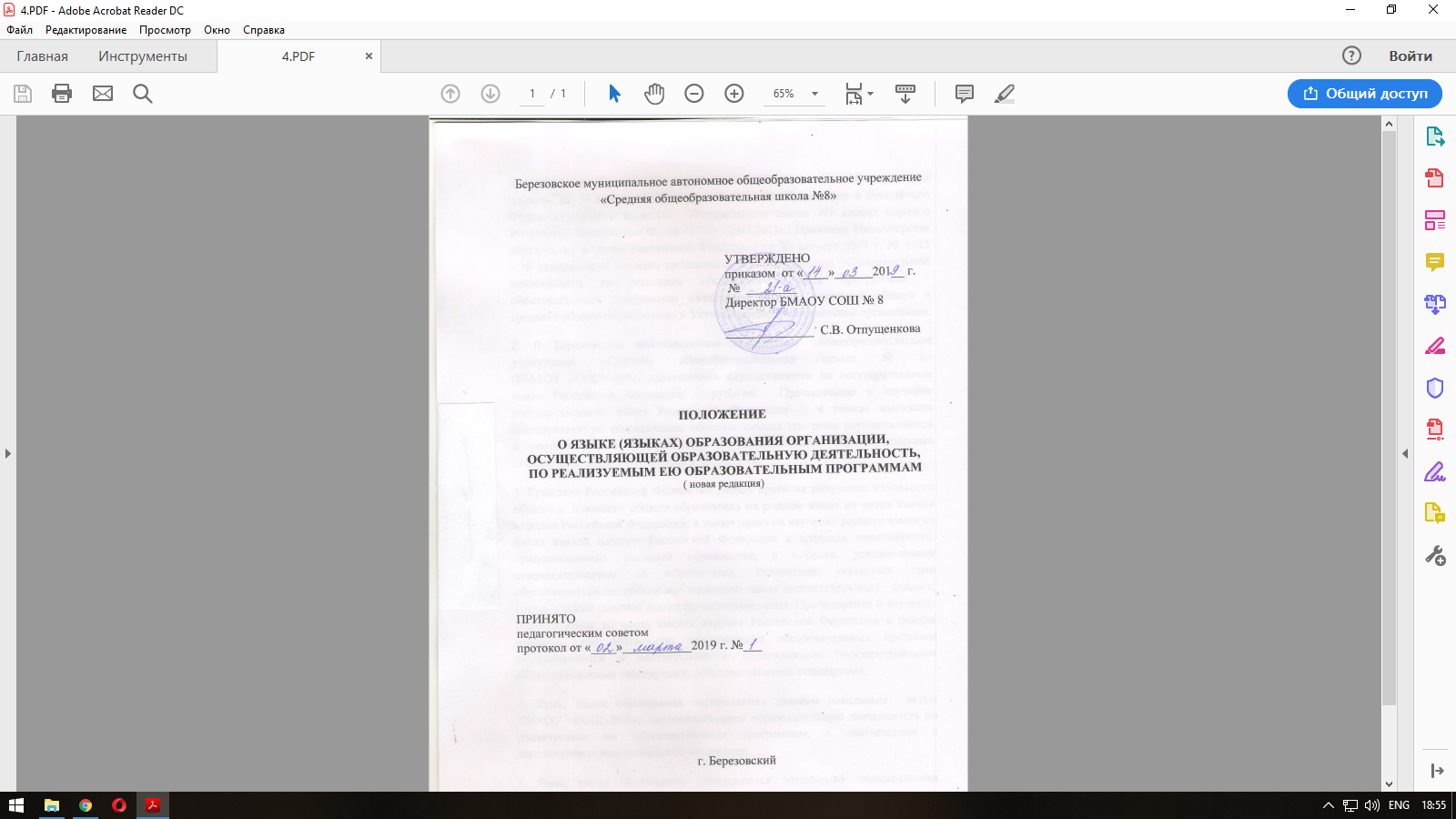 1. Настоящее Положение разработано в соответствии с Федеральным законом от 29 декабря . № 273-ФЗ «Об образовании в Российской Федерации» (часть 6, ст.14),  Федерального закона «О языках народов Российской Федерации» ФЗ № 185 от 02.06.2013г., Приказом Министерства образования и науки Российской Федерации от 30 августа . № 1015 «Об утверждении Порядка организации и осуществления образовательной деятельности по основным общеобразовательным программам – образовательным программам начального общего, основного общего и среднего общего образования» и Уставом общеобразовательной организации.2. В Березовском муниципальном автономном общеобразовательном учреждении «Средняя общеобразовательная школа № 8»                          (БМАОУ «СОШ №8») деятельность осуществляется на государственном языке Российской Федерации – русском.  Преподавание и изучение государственного языка Российской Федерации   в рамках имеющих государственную аккредитацию образовательных программ осуществляются в соответствии с федеральными государственными образовательными стандартами, образовательными стандартами.3. Граждане Российской Федерации имеют право на получение начального общего и основного общего образования на родном языке из числа языков народов Российской Федерации, а также право на изучение родного языка из числа языков народов Российской Федерации в пределах возможностей, предоставляемых системой образования, в порядке, установленном законодательством об образовании. Реализация указанных прав обеспечивается созданием необходимого числа соответствующих  классов, групп, а также условий для их функционирования. Преподавание и изучение родного языка из числа языков народов Российской Федерации в рамках имеющих государственную аккредитацию образовательных программ осуществляются в соответствии с федеральными государственными образовательными стандартами, образовательными стандартами.4. Язык, языки образования определяются данным локальным  актом  БМАОУ «СОШ № 8»,  осуществляющим образовательную деятельность по реализуемым им образовательным программам, в соответствии с законодательством Российской Федерации.5. Язык, языки образования определяются локальными нормативными актами организации, по реализуемым ею образовательным программам, в соответствии с законодательством Российской Федерации. Свободный выбор языка образования, изучаемых родного языка из числа языков народов Российской Федерации, в том числе русского языка как родного языка, государственных языков республик Российской Федерации осуществляется по заявлениям родителей (законных представителей) несовершеннолетних обучающихся при приеме (переводе) на обучение по образовательным программам, имеющим государственную аккредитацию образовательным программам начального общего и основного общего образования.6. Образование по дополнительным программам ведется на русском языке, но может быть получено на иностранном языке в соответствии с образовательной программой и в порядке, установленном законодательством об образовании и локальными нормативными актами организации.Приложение № 1____________________________________(ФИО родителя, законного представителя)                                                                                 __________________________________                                                                   (адрес) УВЕДОМЛЕНИЕУважаемый (ая)_____________________________________________________настоящим уведомляем  Вас о невозможности образования Вашего ребенка _______________________на родном __________________языке. Дата уведомления "___"_________ ____ г.                                      Подпись _______